E-Smart Systems d.o.o – Preduzeće za projektovanje, razvoj, proizvodnju, trgovinu i implementaciju u oblasti informacionih tehnologija, sa sedištem u Beogradu, ul. Kneza Višeslava 70a (www.e-smartsys.com)  raspisuje oglas za radna mesta: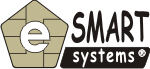 DB developer / Sharepoint developerTražimo mlade ljude zainteresovane za profesionalni razvoj u radu sa SQL bazama podataka ili za programiranje na Sharepoint platformi. Prethodno radno iskustvo nije neophodno. Očekuje se visok nivo motivacije i entuzijazma za ovladavanje navedenim tehnologijama.Preduslovi:Univerzitetsko zvanje (BSc,MSc) iz oblasti računarskih nauka ili inženjeringaAktivno korišćenje engleskog jezikaPoželjnа znanjа:Windows klijentski i serverski OS (minimim Windows 2008 i Windows 7)Korišćenje Visual Studio okruženja za razvoj (minimim VS 2008)E-Smart Systems  d.o.o. preduzeće Vam nudi:Stalni radni odnosSigurnu i redovnu zaradu i minimum četiri nedelje odmora godišnjeProfesionalno i lično napredovanjeVrhunske uslove za radRad sa modernim tehnologijama, alatima i okruženjimaUkoliko Vaš profil odgovara navedenim uslovima i želite da radite u otvorenoj atmosferi u kojoj se gradi međusobno poverenje i poštovanje, konstantno napredujete i budete najbolji u svom poslu molimo Vas pošaljite Vaš CV i motivaciono pismo na zaposlenje@e-smartsys.com. U naslovu maila obavezno naznačite da li aplicirate za DB ili Sharepoint tehnologiju.Molimo imajte u vidu da će biti kontaktirani samo kandidati koji su prošli osnovnu selekciju.Konkurs je otvoren do popune radnih mesta.